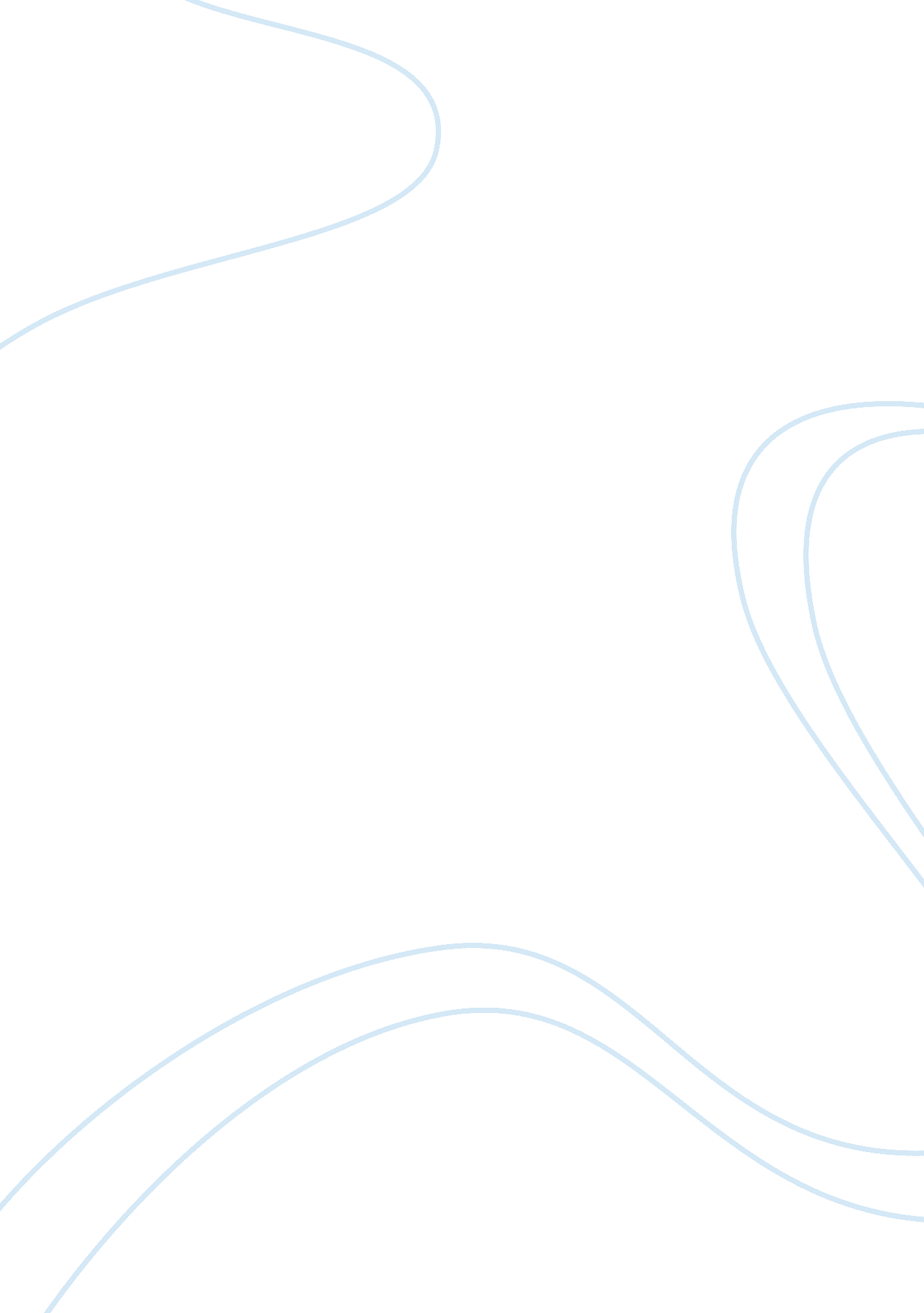 Would you sacrifice something for someone else?Life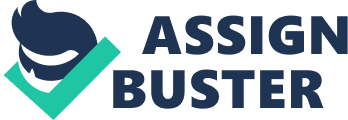 Would you sacrifice something for someone else? It may does not have to be an object ormoney. It could vary from many different things. Such as, time, attention, money, objects, comfort, and energy. Most people think that when people say they are going to sacrifice somethings for someone else, it may not be what most people think which is money or an object. However like I said before People can sacrifice in so many different ways, it could just be their time or energy. I think people should know the types of sacrifice, the value of sacrifice, and when to sacrifice. Why would you sacrifice? why would you want to " waste" time on someone else? There is values in sacrifice's. When you sacrifice you can feel some satisfaction because you helped someone in need. You might just built or grown in a relationship from what you did for someone, no matter what it was. You could feel a sense of achievement if it was something you set a goal on doing. Basically every time someone would sacrifice time, energy, comfort, etc, you always get results. There is results if almost everything we as people do. I can't say that every time people sacrifice it will always be a great result. However most of the time there is some good feeling after you do it or it might not be right away but the feeling will be satisfactory. But when should I? There is many times where you wouldn't think could be a good time, but are actually great times. There is a few thoughts you should think of when you think you could do something. Like if you think you can help someone, feeling obligated, and when you have a goal. Now when you have a goal, it doesn't have to be a big goal it can be something small. Like if you say im gonna take a co-working to lunch that I have never talked to. That could be a small goal that could still go great. When you care about somebody, you do a lot of things for them. So if someone you cared was in need of attention, money, or just a friend or lover, that could be enough. Overall, we talked about the different types of sacrifices, the value of sacrifice, and when to sacrifice. sacrificing something for someone isn't always easy. However once you do it, in the long run or even right away you will feel a satisfaction for doing something good for someone else or something else. In conclusion, sacrifices have different meanings for different people, but there is some things that some people might not know about the types of sacrifices and how to use them. So hopefully I summed that up for anyone who didn't know for sure; or felt they needed more information on it. 